                            D-11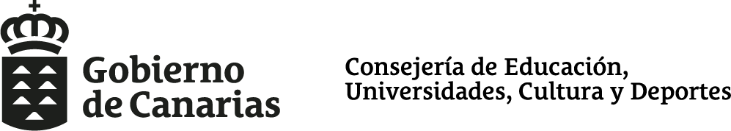 38009114 – Conservatorio Profesional de Música de Santa Cruz de TenerifeJUNTA ELECTORAL DEL CENTRO EDUCATIVO:.......................................................................................................................................ESCRITO DE PRESENTACIÓN DE CANDIDATURAS COMO REPRESENTANTES EN EL CONSEJO ESCOLARD./D.ª …......................................................................................, con DNI n.º…..........................., domiciliado en ………………………………………………...................................................................., calle ........................................................................, en su condición de 1).........................................EXPONE:Que está dispuesto/a a asumir la representación de (1) ........................................... en el Consejo Escolar del Centro, si sale elegido/a para ello.Por todo lo cual, y de acuerdo con lo dispuesto en la Orden de convocatoria de las elecciones, presenta su candidatura al Consejo Escolar como representante del sector correspondiente..................................................., a ........... de ......................................… de ........					Fdo.:SR. PRESIDENTE/SRA. PRESIDENTA DE LA JUNTA ELECTORAL DEL COLEGIO/INSTITUTO ...................................................................................................................................